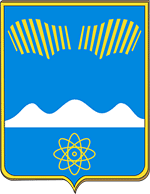 АДМИНИСТРАЦИЯ ГОРОДА ПОЛЯРНЫЕ ЗОРИ С ПОДВЕДОМСТВЕННОЙ ТЕРРИТОРИЕЙМУРМАНСКАЯ ОБЛАСТЬПОСТАНОВЛЕНИЕПРОЕКТОб утверждении Ведомственной целевой программы«Обеспечение деятельности Муниципального казенного учреждения «Управление городским хозяйством» муниципального образования город Полярные Зори с подведомственной территорией"П о с т а н о в л я ю:1. Утвердить ведомственную целевую программу «Обеспечение деятельности Муниципального казенного учреждения «Управление городским хозяйством» муниципального образования город Полярные Зори с подведомственной территорией" (далее Программа) согласно приложению к настоящему постановлению.2.Назначить ответственным исполнителем по предоставлению отчетов и оценки эффективности выполнения Муниципальное казенное учреждение «Управление городским хозяйством» (Смирнов Л.Н.).3. Исполнителям программы обеспечить выполнение программных мероприятий.4. Признать утратившими силу следующие  постановления:Постановление администрации города Полярные Зори от 04.12.2017 г. № 1497 «Об утверждении ведомственной целевой программы «Обеспечение деятельности Муниципального казенного учреждения «Управление городским хозяйством» муниципального образования город Полярные Зори с подведомственной территорией на 2018 -2020 годы»; Постановление администрации города Полярные Зори от 30.12.2019 г. № 1551;Постановление администрации города Полярные Зори от 25.11.2019 г. № 1390;Постановление администрации города Полярные Зори от 30.07.2019 г. № 974;Постановление администрации города Полярные Зори от 21.03.2019 г. № 389;Постановление администрации города Полярные Зори от 28.12.2018 г. № 1593;Постановление администрации города Полярные Зори от 15.06.2018 г. № 738;Постановление администрации города Полярные Зори от 23.05.2018 г. № 675;Постановление администрации города Полярные Зори от 30.12.2020 г. № 958.4. Контроль за исполнением настоящего постановления возложить на заместителя  главы  города Полярные Зори с подведомственной территорией  Гириновича И.С.5. Настоящее постановление вступает в силу со дня официального опубликования.Глава города Полярные Зорис подведомственной территорией                                      	                     М.О. ПуховПриложение к постановлению администрации города Полярные Зориот «__»_________2021 г. № ____ВЕДОМСТВЕННАЯ ЦЕЛЕВАЯ ПРОГРАММА «Обеспечение деятельности Муниципального казенного учреждения «Управление городским хозяйством» муниципального образования город Полярные Зори с подведомственной территорией "Паспорт1. Характеристика проблемы, на решение которой направлена ВЦПМуниципальное казенное учреждение «Управление городским хозяйством» (далее по тексту МКУ «УГХ»), являясь субъектом бюджетного планирования, осуществляет в пределах своей компетенции муниципальные функции в целях обеспечения реализации предусмотренных законодательством Российской Федерации полномочий органов местного самоуправления муниципального образования г. Полярные Зори с подведомственной территорией в сфере жилищно-коммунального хозяйства, энергетики, благоустройства и транспорта. Внедрение методов и процедур управления по результату, рассматривается как элемент повышения эффективности и качества выполнение муниципальных функций в сфере жилищно-коммунального хозяйства, энергетики, благоустройства и транспорта, надежности и безопасности функционирования жилищно-коммунальных систем жизнеобеспечения населения муниципального образования, обеспечения готовности муниципального образования к работе в осенне-зимний период, осуществление автотранспортного обслуживания и хозяйственного обеспечения деятельности органов местного самоуправления муниципального образования г. Полярные Зори с подведомственной территорией при решении вопросов местного значения. Настоящая Программа направлена на осуществление мероприятий по содержанию МКУ УГХ для успешной реализации данным учреждением муниципальных функций, определенных Уставом учреждения,  а именно:- участвует в организации, в границах муниципального образования город Полярные Зори с подведомственной территорией, электро-, тепло-, водоснабжения населения и водоотведения;- обеспечивает, путём размещения муниципального заказа, выполнение мероприятий по осуществлению ОМСУ дорожной деятельности в части организации строительства, капитального ремонта, ремонта и содержания автомобильных дорог местного значения в границах муниципального образования;- организация содержания дорожной инфраструктуры (автобусные остановки, дорожные знаки, указатели, дорожная разметка и т.д.);- создаёт условия для предоставления транспортных услуг населению;- осуществляет организацию ритуальных услуг и содержание мест захоронения;- осуществляет организацию благоустройства и озеленения территории муниципального образования;- осуществляет реализацию программы по формированию комфортной городской среды;- осуществляет организацию услуг по отлову, транспортировке и временному содержанию безнадзорных животных на территории муниципального образования г. Полярные Зори с подведомственной территорией;- осуществляет организацию проведения субботников;- осуществляет организацию выполнения работ по уборке и содержанию мест общего пользования на территории муниципального образования г. Полярные Зори с подведомственной территорией;- организует мероприятия по эвакуации и хранению брошенных (бесхозных) транспортных средств на штраф стоянке;- обеспечивает повышение безопасности дорожного движения и снижение дорожно-транспортного травматизма в муниципальном образовании г. Полярные Зори с подведомственной территорией;- обеспечивает готовность муниципального образования к работе в осенне-зимний период, и участвует в осуществлении контроля за готовностью теплоснабжающих организаций, теплосетевых организаций, отдельных категорий потребителей к отопительному периоду;- участвует в разработке и реализации муниципальных программ в области капитального ремонта имущества казны;- выполнение функции технического заказчика по капитальному ремонту общего имущества в многоквартирных домах;- участвует в разработке и реализации муниципальных программ в области энергосбережения и повышения энергетической эффективности;- участвует в информационном обеспечении мероприятий и координирует мероприятия по энергосбережению и повышению энергетической эффективности, определённых в качестве обязательных федеральными законами и иными нормативными правовыми актами Российской Федерации, а также предусмотренных соответствующей муниципальной программой в области энергосбережения и повышения энергетической эффективности;- реализует программу по безбарьерному доступу лиц с ограниченными возможностями к объектам социальной инфраструктуры г. Полярные Зори с подведомственной территорией;- реализует программу по развитию системы обращения с коммунальными отходами г. Полярные Зори с подведомственной территорией; - является муниципальным заказчиком при размещении заказов на поставки товаров, выполнение работ, оказания услуг для муниципальных нужд, отнесённых к компетенции Учреждения;- осуществляет подготовку дефектных ведомостей и смет в целях размещения муниципального заказа по вопросам, отнесённым к компетенции Учреждения;- осуществляет в пределах своей компетенции необходимые действия по возбуждению в суде, арбитражном суде исков об отмене неправомерных решений органов государственной власти, органов местного самоуправления, иных органов и должностных лиц, о привлечении к ответственности виновных должностных лиц, а также направляет материалы в правоохранительные органы для принятия соответствующих мер;- готовит сводные расчёты и обоснования бюджетных расходов на обеспечение функций Учреждения;- осуществляет ведение учёта и составления отчётности по бюджетным средствам и внебюджетным фондам;- рассматривает заявления, жалобы и иные обращения граждан по вопросам, отнесённых к компетенции Учреждения;- разрабатывает проекты муниципальных правовых актов органов местного самоуправления по вопросам, отнесённых к компетенции Учреждения;- осуществляет иные функции и полномочия, связанные с исполнением муниципальных функций в сфере жилищно-коммунального хозяйства, энергетики, благоустройства и транспорта в соответствии с законодательством Российской Федерации, законодательством Мурманской области и муниципальными правовыми актами органов местного самоуправления;- осуществляет автотранспортное обслуживание ОМСУ;- осуществляет хозяйственное обеспечение ОМСУ, чистку и уборку служебных помещений ОМСУ, отдел ЗАГС.- организует коммунально-эксплуатационное, техническое обслуживание имущества казны;- обеспечивает посредством размещения муниципального заказа проведение текущего и капитального ремонта имущества казны;- обеспечивает посредством размещения муниципального заказа проведение капитального ремонта муниципального жилищного фонда;- организует систему обеспечения вызова экстренных оперативных служб по единому номеру «112» на территории муниципального образования г. Полярные Зори с подведомственной территорией;- в сфере Единой дежурно-диспетчерской службы обеспечивает прием и передачу сигналов оповещения гражданской обороны от вышестоящих органов управления, сигналов на изменение режимов функционирования муниципального звена территориальной подсистемы органа повседневного управления муниципального звена территориальной подсистемы единой государственной системы предупреждения и ликвидации чрезвычайных ситуаций (далее – РСЧС), приема сообщений о чрезвычайных ситуациях (происшествиях) от населения и организаций, оперативного доведения данной информации до соответствующих дежурно-диспетчерских служб, экстренных оперативных служб и организаций (объектов), оперативного управления силами и средствами соответствующего звена территориальной подсистемы РСЧС, оповещения руководящего состава муниципального звена и населения об угрозе возникновения или возникновения чрезвычайных ситуаций (происшествий).Являясь получателем бюджетных средств:- осуществляет кассовое исполнение бюджета через лицевые счета, открытые в органах федерального казначейства;- обеспечивает результативность, адресность и целевой характер использования бюджетных средств в соответствии с утверждёнными бюджетными ассигнованиями и лимитами бюджетных обязательств;- ведёт реестр расходных обязательств, подлежащих исполнению в пределах утверждённых лимитов бюджетных обязательств и бюджетных ассигнований;- осуществляет планирование расходов бюджета на исполнение муниципальных функций в сфере жилищно-коммунального хозяйства, энергетики, благоустройства и транспорта составляет обоснования бюджетных ассигнований;- составляет, утверждает и ведёт бюджетную роспись и исполняет соответствующую часть бюджета;- формирует бюджетную отчётность;- представляет сведения, необходимые для составления среднесрочного финансового плана и проекта бюджета;- представляет сведения для составления и ведения кассового плана.Реализация муниципальных функций МКУ «УГХ» осуществляется на  основе утвержденной бюджетной сметы. МКУ «УГХ» необходимо более качественно планировать обязательства, которые берет на себя учреждение при определении количественных показателей, и реальные возможности их выполнения, а также своевременно вносить корректировки в бюджетную смету в течение года в случае изменения показателей по объективным причинам (изменения планов, сокращение штатов, реорганизация учреждения). Реализация мероприятий по выполнению  муниципальных функций МКУ «УГХ» выявила следующие проблемы:- недостаточной квалификации специалистов. Повышение квалификации по данному направлению деятельности отстает от требований законодательства о сроках внедрения управления по результатам опережающими темпами. - технического обслуживания автотранспорта учреждения. Увеличение среднего возраста автотранспорта ежегодно увеличивает расходы на их содержание. - технического обеспечения соответствующей компьютерной и офисной техникой, ее дальнейшим обслуживанием. Внедрение новых программных продуктов, электронного документооборота и отчетности о работе МКУ «УГХ» требует совершенствование технического обеспечения для качественного выполнения муниципальных функций. С учетом внесения изменений в федеральное законодательство в связи с совершенствованием правового положения муниципальных учреждений, а также в установлении общих принципов организации исполнения муниципальных функций мероприятия программы включают следующее:- определение стоимости затрат на выполнение вида работ, - доведения расходов на ее выполнение до потребителя,- оптимизация бюджетных средств,- не снижение качества выполнения муниципальных функций.Экономическая эффективность бюджетных расходов характеризуется устойчивыми значениями по показателям, определяющим степень достижения указанной цели по задачам.2. Основные цели и задачи муниципальной программы, показатели (индикаторы), реализации ВЦП*МП «Безбарьерный доступ лиц с  ограниченными возможностями к объектам социальной инфраструктуры на территории муниципального образования г. Полярные Зори с подведомственной территорией» МП «Содержание и ремонт дорог местного значения  муниципального образования г. Полярные Зори с подведомственной территорией»МП «Повышение безопасности дорожного движения и снижение дорожно- транспортного травматизма в муниципальном образовании г. Полярные Зори с подведомственной территорией»МП «Эффективное использование, содержание и распоряжение муниципальным имуществом  муниципального образования г. Полярные Зори с подведомственной территорией»МП «Формирование комфортной городской среды территории  муниципального образования г. Полярные Зори с подведомственной территорией»МП «Развитие системы обращения с коммунальными отходами  в муниципальном образовании г. Полярные Зори с подведомственной территорией»МП  «Комплексное благоустройство территории муниципального образовании г. Полярные Зори с подведомственной территорией»МП «Энергосбережение и повышение энергетической эффективности на территории в муниципального образования г. Полярные Зори с подведомственной территорией»МП «Поддержка и стимулирование жилищного строительства в муниципальном   образовании г. Полярные Зори с подведомственной территорией»3. Перечень программных мероприятийВЦП: «Обеспечение деятельности Муниципального казенного учреждения «Управление городским хозяйством» муниципального образования город Полярные Зори с подведомственной территорией "4. Обоснование ресурсного обеспечения ПрограммыФинансирование мероприятий ВЦП осуществляется за счет средств бюджета города Полярные Зори с подведомственной территорией и средств областного бюджета, предусмотренных на эти цели на очередной финансовый год. Объемы финансирования ВЦП  носят прогнозный характер и подлежат ежегодному уточнению в установленном порядке при формировании проекта бюджета города Полярные Зори  на соответствующий финансовый год, с учётом возможностей бюджета города, степени привлечения других источников финансирования, а также с учетом инфляции, изменений в ходе реализации мероприятий ВЦП  и появления новых объектов (мероприятий).5. Механизм реализации ВЦП.Контроль над ходом реализации муниципальной программы осуществляет заместитель главы администрации города, курирующий данный вид деятельности.МКУ «УГХ» обеспечивают выполнение относящихся к его компетенции требований настоящей Программы, обеспечивает целевое использование средств, их учет и финансовую отчетность.МКУ «УГХ» организует деятельность по реализации мероприятий программ, направляет информацию о ходе реализации Программы в отдел экономического развития и потребительского рынка Администрации города, обеспечивает предоставление бюджетной отчетности в установленном порядке. Реализация Программы осуществляется ответственным исполнителем Программы, назначенным приказом начальника учреждения. Участниками Программы выступают подрядные организации, поставщики и исполнители – победители аукционов и конкурсов, запросов коммерческих предложений, проводимых в соответствии с действующим законодательством в сфере закупок.Механизм реализации ВЦП основан на скоординированных по срокам и направлениям действиях исполнителей по достижению намеченных целей. В рамках своих полномочий МКУ «УГХ», подрядные организации принимают на себя обязательства осуществлять мероприятия ВЦП за счет средств, предусмотренных на реализацию Программы.Мероприятия Программы являются основой для выполнения функций муниципального образования в части обеспечения осуществления муниципальных функций в области жилищно-коммунального хозяйства, благоустройств, транспортного обслуживания населенияОрганизация работ по реализации Программы осуществляется муниципальным казенным учреждением «Управление городским хозяйством».Муниципальное казенное учреждение «Управление городским хозяйством» в установленном порядке и сроки предоставляет в финансовый отдел администрации города информацию о целевом использовании средств, выделенных на реализацию мероприятий Программы из соответствующего уровня бюджета, а также об объеме освоенных средств.Отчеты составляются в соответствии с утвержденным Порядком разработки, утверждения и реализации муниципальных программ муниципального образования город Полярные Зори с подведомственной территорией (далее – Порядок).6. Оценка эффективности МП, рисков ее реализации.В результате реализации Программы ожидается создание благоприятных условий для обеспечения деятельности Муниципального казенного учреждения «Управление городским хозяйством» на территории муниципального образования город Полярные Зори с подведомственной территорией, направленных на повышения эффективности и качества выполнение муниципальных функций и Обеспечение осуществления муниципальных функций в области жилищно-коммунального хозяйства, благоустройств, транспортного обслуживания населенияОценка эффективности реализации ВЦП осуществляется на основе Методики оценки ее эффективности, утвержденной постановлением администрации города Полярные Зори с подведомственной территорией. Результаты оценки эффективности ВЦП  МКУ УГХ в соответствии с Порядком направляет в Программный совет для принятия решения.По результатам рассмотрения оценки эффективности подпрограммы, Программным советом принимается решение о (не) целесообразности продолжения решения проблем в соответствующей сфере программно-целевым методом, в том числе необходимости изменения объема бюджетных ассигнований на финансовое обеспечение реализации программы.Для выявления степени достижения запланированных результатов и намеченных целей фактически достигнутые результаты сопоставляются с их плановыми значениями. При реализации Программы могут возникнуть риски.Внешние риски:- финансовые риски, связанные с недостаточным уровнем бюджетного финансирования муниципальной программы;- изменение федерального и регионального законодательства;Внутренние риски:- административные риски, связанные с неэффективным управлением реализацией Программы, недостаточной квалификацией кадров, что может повлечь за собой нарушение планируемых сроков реализации Программы, невыполнение ее целей и задач, не достижение плановых значений показателей, снижение эффективности использования ресурсов и качества выполнения мероприятий Программы. Механизмы минимизации негативного влияния рисков:- ежегодное уточнение объемов финансовых средств, предусмотренных на реализацию мероприятий программы, в зависимости от достигнутых результатов; определение приоритетов для первоочередного финансирования расходов;оперативное реагирование на изменения федерального и регионального законодательства путем внесения изменений в муниципальные нормативные правовые акты;проведение мониторинга реализации программы, своевременная корректировка показателей (индикаторов), мероприятий программы;повышение квалификации и ответственности персонала ответственного исполнителя программы для своевременной и эффективной реализации предусмотренных мероприятий.7. Сведения об источниках и методике расчета значений показателей ВЦП.ПОЯСНИТЕЛЬНАЯ ЗАПИСКАК ведомственной целевой программы«Обеспечение деятельности Муниципального казенного учреждения «Управление городским хозяйством» муниципального образования город Полярные Зори с подведомственной территорией "ВЦП создана для обеспечения благоприятных условий для обеспечения деятельности Муниципального казенного учреждения «Управление городским хозяйством» на территории муниципального образования город Полярные Зори с подведомственной территорией, направленных на повышения эффективности и качества выполнение муниципальных функций.Финансирование ВЦП производится на основании выделенных лимитов бюджетных обязательств:Общий объем финансирования по Программе за счет средств местного  и областного бюджета –   163651,0  тыс. руб. В том числе:2022 год -  33332,2  тыс.руб.Местный бюджет –  32332,2 тыс.руб.Областной бюджет – 1000,0 тыс.руб.2023 год – 33332,2 тыс.руб.Местный бюджет – 31588,4  тыс.руб.Областной бюджет – 1743,8 тыс.руб.2024 год – 32332,2  тыс.руб.Местный бюджет –  32332,2  тыс.руб.Областной бюджет – 0,0  тыс.руб.2025 год -   32332,2  тыс.руб.Местный бюджет – тыс.руб.Областной бюджет – тыс.руб.2026 год -   тыс.руб.Местный бюджет – тыс.руб.Областной бюджет – тыс.руб.	Показатели результативности: - Количество муниципальных функций (муниципальных программ*), реализуемых МКУ «УГХ» Начальник МКУ «УГХ»							               Л.Н. Смирнов“ ” июля   2021 г.№ г. Полярные ЗориВизы согласования:1-в дело, 1-ОЭР и ПР, 1-ФО, 1- прокуратура, 1-МКУ «УГХ» Цель программы                Создание благоприятных условий для обеспечения деятельности Муниципального казенного учреждения «Управление городским хозяйством» на территории муниципального образования город Полярные Зори с подведомственной территорией, направленных на повышения эффективности и качества выполнение муниципальных функций.Задачи ПрограммыОбеспечение осуществления муниципальных функций в области жилищно-коммунального хозяйства, благоустройств, транспортного обслуживания населенияЦелевые показатели (индикаторы)      Количество муниципальных программ, реализуемых МКУ «УГХ»Разработчик (и) программы Муниципальное казенное учреждение «Управление городским хозяйством»Ответственный исполнитель программыНачальник МКУ «УГХ» и ответственный исполнитель мероприятий программы, назначенный приказом начальника учреждения Соисполнители программнетСроки реализации Программы           2022-2026 годаОбъемы и источники финансирования погодам реализации и источникам финансирования, тыс. рублей Общий объем финансирования по Программе за счет средств местного  и областного бюджета –   163651,0  тыс. руб. В том числе:2022 год -  33332,2  тыс.руб.Местный бюджет –  32332,2 тыс.руб.Областной бюджет – 1000,0 тыс.руб.2023 год – 33332,2 тыс.руб.Местный бюджет – 31588,4  тыс.руб.Областной бюджет – 1743,8 тыс.руб.2024 год – 32332,2  тыс.руб.Местный бюджет –  32332,2  тыс.руб.Областной бюджет – 0,0  тыс.руб.2025 год -   32332,2  тыс.руб.Местный бюджет 32332,2– тыс.руб.Областной бюджет –0,0 тыс.руб.2026 год -  32332,2  тыс.руб.Местный бюджет –32332,2  тыс.руб.Областной бюджет – 0,0 тыс.руб.Ожидаемые конечные результаты реализации Программы и показатели социально-экономической эффективности- успешная реализация муниципальных функций, определенных Уставом МКУ «УГХ» (100%); - укрепление материально-технической базы учреждения;повышение квалификационного уровня специалистов.№ п/пМуниципальная программа, подпрограмма, показательЕд.измНаправленностьЗначение показателяЗначение показателяЗначение показателяЗначение показателяЗначение показателяЗначение показателяЗначение показателяСоисполнитель, ответственный за выполнение показателя№ п/пМуниципальная программа, подпрограмма, показательЕд.измНаправленностьОтчетный год 2020Текущий год 2021Годы реализации программыГоды реализации программыГоды реализации программыГоды реализации программыГоды реализации программыСоисполнитель, ответственный за выполнение показателя№ п/пМуниципальная программа, подпрограмма, показательЕд.измНаправленностьОтчетный год 2020Текущий год 202120222023202420252026Соисполнитель, ответственный за выполнение показателя12345678910Ведомственная целевая  программа: «Обеспечение деятельности Муниципального казенного учреждения «Управление городским хозяйством» муниципального образования город Полярные Зори с подведомственной территорией "Ведомственная целевая  программа: «Обеспечение деятельности Муниципального казенного учреждения «Управление городским хозяйством» муниципального образования город Полярные Зори с подведомственной территорией "Ведомственная целевая  программа: «Обеспечение деятельности Муниципального казенного учреждения «Управление городским хозяйством» муниципального образования город Полярные Зори с подведомственной территорией "Ведомственная целевая  программа: «Обеспечение деятельности Муниципального казенного учреждения «Управление городским хозяйством» муниципального образования город Полярные Зори с подведомственной территорией "Ведомственная целевая  программа: «Обеспечение деятельности Муниципального казенного учреждения «Управление городским хозяйством» муниципального образования город Полярные Зори с подведомственной территорией "Ведомственная целевая  программа: «Обеспечение деятельности Муниципального казенного учреждения «Управление городским хозяйством» муниципального образования город Полярные Зори с подведомственной территорией "Ведомственная целевая  программа: «Обеспечение деятельности Муниципального казенного учреждения «Управление городским хозяйством» муниципального образования город Полярные Зори с подведомственной территорией "Ведомственная целевая  программа: «Обеспечение деятельности Муниципального казенного учреждения «Управление городским хозяйством» муниципального образования город Полярные Зори с подведомственной территорией "Ведомственная целевая  программа: «Обеспечение деятельности Муниципального казенного учреждения «Управление городским хозяйством» муниципального образования город Полярные Зори с подведомственной территорией "Ведомственная целевая  программа: «Обеспечение деятельности Муниципального казенного учреждения «Управление городским хозяйством» муниципального образования город Полярные Зори с подведомственной территорией "Ведомственная целевая  программа: «Обеспечение деятельности Муниципального казенного учреждения «Управление городским хозяйством» муниципального образования город Полярные Зори с подведомственной территорией "Ведомственная целевая  программа: «Обеспечение деятельности Муниципального казенного учреждения «Управление городским хозяйством» муниципального образования город Полярные Зори с подведомственной территорией "Цель: создание благоприятных условий для обеспечения деятельности Муниципального казенного учреждения «Управление городским хозяйством» на территории муниципального образования город Полярные Зори с подведомственной территорией, направленных на повышения эффективности и качества выполнение муниципальных функций.Цель: создание благоприятных условий для обеспечения деятельности Муниципального казенного учреждения «Управление городским хозяйством» на территории муниципального образования город Полярные Зори с подведомственной территорией, направленных на повышения эффективности и качества выполнение муниципальных функций.Цель: создание благоприятных условий для обеспечения деятельности Муниципального казенного учреждения «Управление городским хозяйством» на территории муниципального образования город Полярные Зори с подведомственной территорией, направленных на повышения эффективности и качества выполнение муниципальных функций.Цель: создание благоприятных условий для обеспечения деятельности Муниципального казенного учреждения «Управление городским хозяйством» на территории муниципального образования город Полярные Зори с подведомственной территорией, направленных на повышения эффективности и качества выполнение муниципальных функций.Цель: создание благоприятных условий для обеспечения деятельности Муниципального казенного учреждения «Управление городским хозяйством» на территории муниципального образования город Полярные Зори с подведомственной территорией, направленных на повышения эффективности и качества выполнение муниципальных функций.Цель: создание благоприятных условий для обеспечения деятельности Муниципального казенного учреждения «Управление городским хозяйством» на территории муниципального образования город Полярные Зори с подведомственной территорией, направленных на повышения эффективности и качества выполнение муниципальных функций.Цель: создание благоприятных условий для обеспечения деятельности Муниципального казенного учреждения «Управление городским хозяйством» на территории муниципального образования город Полярные Зори с подведомственной территорией, направленных на повышения эффективности и качества выполнение муниципальных функций.Цель: создание благоприятных условий для обеспечения деятельности Муниципального казенного учреждения «Управление городским хозяйством» на территории муниципального образования город Полярные Зори с подведомственной территорией, направленных на повышения эффективности и качества выполнение муниципальных функций.Цель: создание благоприятных условий для обеспечения деятельности Муниципального казенного учреждения «Управление городским хозяйством» на территории муниципального образования город Полярные Зори с подведомственной территорией, направленных на повышения эффективности и качества выполнение муниципальных функций.Цель: создание благоприятных условий для обеспечения деятельности Муниципального казенного учреждения «Управление городским хозяйством» на территории муниципального образования город Полярные Зори с подведомственной территорией, направленных на повышения эффективности и качества выполнение муниципальных функций.Цель: создание благоприятных условий для обеспечения деятельности Муниципального казенного учреждения «Управление городским хозяйством» на территории муниципального образования город Полярные Зори с подведомственной территорией, направленных на повышения эффективности и качества выполнение муниципальных функций.Цель: создание благоприятных условий для обеспечения деятельности Муниципального казенного учреждения «Управление городским хозяйством» на территории муниципального образования город Полярные Зори с подведомственной территорией, направленных на повышения эффективности и качества выполнение муниципальных функций.Задача Обеспечение осуществления муниципальных функций в области жилищно-коммунального хозяйства, благоустройств, транспортного обслуживания населенияЗадача Обеспечение осуществления муниципальных функций в области жилищно-коммунального хозяйства, благоустройств, транспортного обслуживания населенияЗадача Обеспечение осуществления муниципальных функций в области жилищно-коммунального хозяйства, благоустройств, транспортного обслуживания населенияЗадача Обеспечение осуществления муниципальных функций в области жилищно-коммунального хозяйства, благоустройств, транспортного обслуживания населенияЗадача Обеспечение осуществления муниципальных функций в области жилищно-коммунального хозяйства, благоустройств, транспортного обслуживания населенияЗадача Обеспечение осуществления муниципальных функций в области жилищно-коммунального хозяйства, благоустройств, транспортного обслуживания населенияЗадача Обеспечение осуществления муниципальных функций в области жилищно-коммунального хозяйства, благоустройств, транспортного обслуживания населенияЗадача Обеспечение осуществления муниципальных функций в области жилищно-коммунального хозяйства, благоустройств, транспортного обслуживания населенияЗадача Обеспечение осуществления муниципальных функций в области жилищно-коммунального хозяйства, благоустройств, транспортного обслуживания населенияЗадача Обеспечение осуществления муниципальных функций в области жилищно-коммунального хозяйства, благоустройств, транспортного обслуживания населенияЗадача Обеспечение осуществления муниципальных функций в области жилищно-коммунального хозяйства, благоустройств, транспортного обслуживания населенияЗадача Обеспечение осуществления муниципальных функций в области жилищно-коммунального хозяйства, благоустройств, транспортного обслуживания населения1Количество муниципальных программ*, реализуемых МКУ «УГХ» Шт=6999999МКУ «УГХ»N 
п/пЦель, задачи, Программные мероприятияСрок   
выполнения 
годОбъемы финансирования, тыс. руб.Объемы финансирования, тыс. руб.Объемы финансирования, тыс. руб.Объемы финансирования, тыс. руб.Объемы финансирования, тыс. руб.Объемы финансирования, тыс. руб.Связь основных показателей с показателями программСвязь основных показателей с показателями программСвязь основных показателей с показателями программСоисполнители, участники, исполнителиСоисполнители, участники, исполнителиN 
п/пЦель, задачи, Программные мероприятияСрок   
выполнения 
годГоды реализацииВсегоМБОБФБВБССвязь основных показателей с показателями программСвязь основных показателей с показателями программСвязь основных показателей с показателями программСоисполнители, участники, исполнителиСоисполнители, участники, исполнители1234567891010101111Цель: создание благоприятных условий для обеспечения деятельности Муниципального казенного учреждения «Управление городским хозяйством» на территории муниципального образования город Полярные Зори с подведомственной территорией, направленных на повышения эффективности и качества выполнение муниципальных функций.Цель: создание благоприятных условий для обеспечения деятельности Муниципального казенного учреждения «Управление городским хозяйством» на территории муниципального образования город Полярные Зори с подведомственной территорией, направленных на повышения эффективности и качества выполнение муниципальных функций.Цель: создание благоприятных условий для обеспечения деятельности Муниципального казенного учреждения «Управление городским хозяйством» на территории муниципального образования город Полярные Зори с подведомственной территорией, направленных на повышения эффективности и качества выполнение муниципальных функций.Цель: создание благоприятных условий для обеспечения деятельности Муниципального казенного учреждения «Управление городским хозяйством» на территории муниципального образования город Полярные Зори с подведомственной территорией, направленных на повышения эффективности и качества выполнение муниципальных функций.Цель: создание благоприятных условий для обеспечения деятельности Муниципального казенного учреждения «Управление городским хозяйством» на территории муниципального образования город Полярные Зори с подведомственной территорией, направленных на повышения эффективности и качества выполнение муниципальных функций.Цель: создание благоприятных условий для обеспечения деятельности Муниципального казенного учреждения «Управление городским хозяйством» на территории муниципального образования город Полярные Зори с подведомственной территорией, направленных на повышения эффективности и качества выполнение муниципальных функций.Цель: создание благоприятных условий для обеспечения деятельности Муниципального казенного учреждения «Управление городским хозяйством» на территории муниципального образования город Полярные Зори с подведомственной территорией, направленных на повышения эффективности и качества выполнение муниципальных функций.Цель: создание благоприятных условий для обеспечения деятельности Муниципального казенного учреждения «Управление городским хозяйством» на территории муниципального образования город Полярные Зори с подведомственной территорией, направленных на повышения эффективности и качества выполнение муниципальных функций.Цель: создание благоприятных условий для обеспечения деятельности Муниципального казенного учреждения «Управление городским хозяйством» на территории муниципального образования город Полярные Зори с подведомственной территорией, направленных на повышения эффективности и качества выполнение муниципальных функций.Цель: создание благоприятных условий для обеспечения деятельности Муниципального казенного учреждения «Управление городским хозяйством» на территории муниципального образования город Полярные Зори с подведомственной территорией, направленных на повышения эффективности и качества выполнение муниципальных функций.Цель: создание благоприятных условий для обеспечения деятельности Муниципального казенного учреждения «Управление городским хозяйством» на территории муниципального образования город Полярные Зори с подведомственной территорией, направленных на повышения эффективности и качества выполнение муниципальных функций.Цель: создание благоприятных условий для обеспечения деятельности Муниципального казенного учреждения «Управление городским хозяйством» на территории муниципального образования город Полярные Зори с подведомственной территорией, направленных на повышения эффективности и качества выполнение муниципальных функций.Цель: создание благоприятных условий для обеспечения деятельности Муниципального казенного учреждения «Управление городским хозяйством» на территории муниципального образования город Полярные Зори с подведомственной территорией, направленных на повышения эффективности и качества выполнение муниципальных функций.Цель: создание благоприятных условий для обеспечения деятельности Муниципального казенного учреждения «Управление городским хозяйством» на территории муниципального образования город Полярные Зори с подведомственной территорией, направленных на повышения эффективности и качества выполнение муниципальных функций.Задача: Обеспечение осуществления муниципальных функций в области жилищно-коммунального хозяйства, благоустройств, транспортного обслуживания населенияЗадача: Обеспечение осуществления муниципальных функций в области жилищно-коммунального хозяйства, благоустройств, транспортного обслуживания населенияЗадача: Обеспечение осуществления муниципальных функций в области жилищно-коммунального хозяйства, благоустройств, транспортного обслуживания населенияЗадача: Обеспечение осуществления муниципальных функций в области жилищно-коммунального хозяйства, благоустройств, транспортного обслуживания населенияЗадача: Обеспечение осуществления муниципальных функций в области жилищно-коммунального хозяйства, благоустройств, транспортного обслуживания населенияЗадача: Обеспечение осуществления муниципальных функций в области жилищно-коммунального хозяйства, благоустройств, транспортного обслуживания населенияЗадача: Обеспечение осуществления муниципальных функций в области жилищно-коммунального хозяйства, благоустройств, транспортного обслуживания населенияЗадача: Обеспечение осуществления муниципальных функций в области жилищно-коммунального хозяйства, благоустройств, транспортного обслуживания населенияЗадача: Обеспечение осуществления муниципальных функций в области жилищно-коммунального хозяйства, благоустройств, транспортного обслуживания населенияЗадача: Обеспечение осуществления муниципальных функций в области жилищно-коммунального хозяйства, благоустройств, транспортного обслуживания населенияЗадача: Обеспечение осуществления муниципальных функций в области жилищно-коммунального хозяйства, благоустройств, транспортного обслуживания населенияЗадача: Обеспечение осуществления муниципальных функций в области жилищно-коммунального хозяйства, благоустройств, транспортного обслуживания населенияЗадача: Обеспечение осуществления муниципальных функций в области жилищно-коммунального хозяйства, благоустройств, транспортного обслуживания населенияЗадача: Обеспечение осуществления муниципальных функций в области жилищно-коммунального хозяйства, благоустройств, транспортного обслуживания населения1.Обеспечение учреждения средствами на оплату труда работников  Всего:145212,0142468,22743,8Количество муниципальных программ, реализуемых МКУ «УГХ» Количество муниципальных программ, реализуемых МКУ «УГХ» Количество муниципальных программ, реализуемых МКУ «УГХ» МКУ «УГХ»МКУ «УГХ»1.Обеспечение учреждения средствами на оплату труда работников  202229644,428644,41000,0Количество муниципальных программ, реализуемых МКУ «УГХ» Количество муниципальных программ, реализуемых МКУ «УГХ» Количество муниципальных программ, реализуемых МКУ «УГХ» МКУ «УГХ»МКУ «УГХ»1.Обеспечение учреждения средствами на оплату труда работников  202328644,427900,61743,8Количество муниципальных программ, реализуемых МКУ «УГХ» Количество муниципальных программ, реализуемых МКУ «УГХ» Количество муниципальных программ, реализуемых МКУ «УГХ» МКУ «УГХ»МКУ «УГХ»1.Обеспечение учреждения средствами на оплату труда работников  202429644,428644,4Количество муниципальных программ, реализуемых МКУ «УГХ» Количество муниципальных программ, реализуемых МКУ «УГХ» Количество муниципальных программ, реализуемых МКУ «УГХ» МКУ «УГХ»МКУ «УГХ»1.Обеспечение учреждения средствами на оплату труда работников  202529644,428644,4Количество муниципальных программ, реализуемых МКУ «УГХ» Количество муниципальных программ, реализуемых МКУ «УГХ» Количество муниципальных программ, реализуемых МКУ «УГХ» МКУ «УГХ»МКУ «УГХ»1.Обеспечение учреждения средствами на оплату труда работников  202629644,428644,4Количество муниципальных программ, реализуемых МКУ «УГХ» Количество муниципальных программ, реализуемых МКУ «УГХ» Количество муниципальных программ, реализуемых МКУ «УГХ» МКУ «УГХ»МКУ «УГХ»2. Обеспечение учреждения средствами на иные выплаты работникам, за исключением фонда оплаты труда (в том числе компенсация работникам расходов на оплату стоимости проезда и провоза багажа к месту использования отпуска и обратно)Всего:1553,01553,0Количество муниципальных программ, реализуемых МКУ «УГХ» Количество муниципальных программ, реализуемых МКУ «УГХ» Количество муниципальных программ, реализуемых МКУ «УГХ» МКУ «УГХ»МКУ «УГХ»2. Обеспечение учреждения средствами на иные выплаты работникам, за исключением фонда оплаты труда (в том числе компенсация работникам расходов на оплату стоимости проезда и провоза багажа к месту использования отпуска и обратно)2022310,6310,6Количество муниципальных программ, реализуемых МКУ «УГХ» Количество муниципальных программ, реализуемых МКУ «УГХ» Количество муниципальных программ, реализуемых МКУ «УГХ» МКУ «УГХ»МКУ «УГХ»2. Обеспечение учреждения средствами на иные выплаты работникам, за исключением фонда оплаты труда (в том числе компенсация работникам расходов на оплату стоимости проезда и провоза багажа к месту использования отпуска и обратно)2023310,6310,6Количество муниципальных программ, реализуемых МКУ «УГХ» Количество муниципальных программ, реализуемых МКУ «УГХ» Количество муниципальных программ, реализуемых МКУ «УГХ» МКУ «УГХ»МКУ «УГХ»2. Обеспечение учреждения средствами на иные выплаты работникам, за исключением фонда оплаты труда (в том числе компенсация работникам расходов на оплату стоимости проезда и провоза багажа к месту использования отпуска и обратно)2024310,6310,6Количество муниципальных программ, реализуемых МКУ «УГХ» Количество муниципальных программ, реализуемых МКУ «УГХ» Количество муниципальных программ, реализуемых МКУ «УГХ» МКУ «УГХ»МКУ «УГХ»2. Обеспечение учреждения средствами на иные выплаты работникам, за исключением фонда оплаты труда (в том числе компенсация работникам расходов на оплату стоимости проезда и провоза багажа к месту использования отпуска и обратно)2025310,6310,6Количество муниципальных программ, реализуемых МКУ «УГХ» Количество муниципальных программ, реализуемых МКУ «УГХ» Количество муниципальных программ, реализуемых МКУ «УГХ» МКУ «УГХ»МКУ «УГХ»2. Обеспечение учреждения средствами на иные выплаты работникам, за исключением фонда оплаты труда (в том числе компенсация работникам расходов на оплату стоимости проезда и провоза багажа к месту использования отпуска и обратно)2026310,6310,6Количество муниципальных программ, реализуемых МКУ «УГХ» Количество муниципальных программ, реализуемых МКУ «УГХ» Количество муниципальных программ, реализуемых МКУ «УГХ» МКУ «УГХ»МКУ «УГХ»3.Обеспечение учреждения средствами на оплату услуг связи, транспортных, коммунальных услуг, услуг по содержанию имущества, прочих услуг и работ, на приобретение основных средств и материальных запасов, на прочие расходы в необходимом для деятельности объеме  Всего:16886,016886,0Количество муниципальных программ, реализуемых МКУ «УГХ» Количество муниципальных программ, реализуемых МКУ «УГХ» Количество муниципальных программ, реализуемых МКУ «УГХ» МКУ «УГХ»МКУ «УГХ»3.Обеспечение учреждения средствами на оплату услуг связи, транспортных, коммунальных услуг, услуг по содержанию имущества, прочих услуг и работ, на приобретение основных средств и материальных запасов, на прочие расходы в необходимом для деятельности объеме  20223377,23377,2Количество муниципальных программ, реализуемых МКУ «УГХ» Количество муниципальных программ, реализуемых МКУ «УГХ» Количество муниципальных программ, реализуемых МКУ «УГХ» МКУ «УГХ»МКУ «УГХ»3.Обеспечение учреждения средствами на оплату услуг связи, транспортных, коммунальных услуг, услуг по содержанию имущества, прочих услуг и работ, на приобретение основных средств и материальных запасов, на прочие расходы в необходимом для деятельности объеме  20233377,23377,2Количество муниципальных программ, реализуемых МКУ «УГХ» Количество муниципальных программ, реализуемых МКУ «УГХ» Количество муниципальных программ, реализуемых МКУ «УГХ» МКУ «УГХ»МКУ «УГХ»3.Обеспечение учреждения средствами на оплату услуг связи, транспортных, коммунальных услуг, услуг по содержанию имущества, прочих услуг и работ, на приобретение основных средств и материальных запасов, на прочие расходы в необходимом для деятельности объеме  20243377,23377,2Количество муниципальных программ, реализуемых МКУ «УГХ» Количество муниципальных программ, реализуемых МКУ «УГХ» Количество муниципальных программ, реализуемых МКУ «УГХ» МКУ «УГХ»МКУ «УГХ»3.Обеспечение учреждения средствами на оплату услуг связи, транспортных, коммунальных услуг, услуг по содержанию имущества, прочих услуг и работ, на приобретение основных средств и материальных запасов, на прочие расходы в необходимом для деятельности объеме  20253377,23377,2Количество муниципальных программ, реализуемых МКУ «УГХ» Количество муниципальных программ, реализуемых МКУ «УГХ» Количество муниципальных программ, реализуемых МКУ «УГХ» МКУ «УГХ»МКУ «УГХ»3.Обеспечение учреждения средствами на оплату услуг связи, транспортных, коммунальных услуг, услуг по содержанию имущества, прочих услуг и работ, на приобретение основных средств и материальных запасов, на прочие расходы в необходимом для деятельности объеме  20263377,23377,2Количество муниципальных программ, реализуемых МКУ «УГХ» Количество муниципальных программ, реализуемых МКУ «УГХ» Количество муниципальных программ, реализуемых МКУ «УГХ» МКУ «УГХ»МКУ «УГХ»Итого по программе:Всего:163651,0160907,22743,8Итого по программе:202233332,232332,21000,0Итого по программе:202333332,231588,41743,8Итого по программе:202433332,232332,2Итого по программе:202533332,232332,2Итого по программе:202633332,232332,2НаименованиеВсего,тыс. руб.в том числе за счет средств. тыс.руб.в том числе за счет средств. тыс.руб.в том числе за счет средств. тыс.руб.в том числе за счет средств. тыс.руб.НаименованиеВсего,тыс. руб.МБОБФБВБС123456Всего по ВЦП163651,0160907,22743,8В том числе по годам реализации163651,0160907,22743,8202233332,232332,21000,0202333332,231588,41743,8202433332,232332,2202533332,232332,2202633332,232332,2№Наименование показателяЕдиница измерения , временная характеристикаАлгоритм расчета формулыБазовые показатели используемые по формулеМетод сбора информации, код формы отчетностиДата получения фактических значений показателейОтветственный за сбор данных по показателю, субъект статистического учетаЦель: создание благоприятных условий для обеспечения деятельности Муниципального казенного учреждения «Управление городским хозяйством» на территории муниципального образования город Полярные Зори с подведомственной территорией, направленных на повышения эффективности и качества выполнение муниципальных функций.Цель: создание благоприятных условий для обеспечения деятельности Муниципального казенного учреждения «Управление городским хозяйством» на территории муниципального образования город Полярные Зори с подведомственной территорией, направленных на повышения эффективности и качества выполнение муниципальных функций.Цель: создание благоприятных условий для обеспечения деятельности Муниципального казенного учреждения «Управление городским хозяйством» на территории муниципального образования город Полярные Зори с подведомственной территорией, направленных на повышения эффективности и качества выполнение муниципальных функций.Цель: создание благоприятных условий для обеспечения деятельности Муниципального казенного учреждения «Управление городским хозяйством» на территории муниципального образования город Полярные Зори с подведомственной территорией, направленных на повышения эффективности и качества выполнение муниципальных функций.Цель: создание благоприятных условий для обеспечения деятельности Муниципального казенного учреждения «Управление городским хозяйством» на территории муниципального образования город Полярные Зори с подведомственной территорией, направленных на повышения эффективности и качества выполнение муниципальных функций.Цель: создание благоприятных условий для обеспечения деятельности Муниципального казенного учреждения «Управление городским хозяйством» на территории муниципального образования город Полярные Зори с подведомственной территорией, направленных на повышения эффективности и качества выполнение муниципальных функций.Цель: создание благоприятных условий для обеспечения деятельности Муниципального казенного учреждения «Управление городским хозяйством» на территории муниципального образования город Полярные Зори с подведомственной территорией, направленных на повышения эффективности и качества выполнение муниципальных функций.Цель: создание благоприятных условий для обеспечения деятельности Муниципального казенного учреждения «Управление городским хозяйством» на территории муниципального образования город Полярные Зори с подведомственной территорией, направленных на повышения эффективности и качества выполнение муниципальных функций.1Количество муниципальных функций (муниципальных программ*), реализуемых МКУ «УГХ» Шт--Информация предоставляется исполнителями программ (инженерами)ЕжеквартальноГлавный бухгалтер